ОТКРЫТЫЙ УРОК ПО ОКРУЖАЮЩЕМУ МИРУ«КАКИЕ БЫВАЮТ РАСТЕНИЯ. КАКИЕ БЫВАЮТ ЖИВОТНЫЕ»2 классЦели урока: познакомить детей  с растениями, животными;научить различать растения и животных по группам;воспитывать бережное отношение к живой природе.Оборудование: атлас «Животные», «Растения»,таблицы,листья деревьевсхематические рисунки (ствол, стволики, трава)рыба-шарчучела птицлукошко с « плодами» растенийкроссворд «Узнай дерево»гербариирисунки с изображением животныхигра «Собери голубя»видеоприложениеЛесовикХод урока1.Орг.момент.2.Изучение нового материала.Звучит запись пения птиц              Дом со всех сторон открыт             Он резною крышей крыт              Заходи в зеленый дом              Чудеса увидишь в нем -   Как вы думаете. куда мы попали? ( в лес ) Ряд уроков мы посвятим растениям и животным, а сегодня мы узнаем, какие бывают растения и какие бывают животные.  - А какой же лес без Лесовика?Он знает в лесу каждую тропинку. Повсюду есть растения. а в лесу их – царство!ВИДЕО-Какие растения вы знаете?Все растения делятся на группыВИДЕОУ вас на столе гербарий. Прочитайте название растения и назовите группу, к которой оно относится.  -Не у всех растений листья. У некоторых вместо листьев  хвоинки.ВИДЕО  -Назовите лиственные растения, хвойные?Возьмите листок с кроссвордом. Игра называется «Узнай дерево»  (на доске кроссворд, у детей на партах)Показываю листок, читаю загадку.1. Я кормлю свиней и белокНичего, что плод мой мелок (дуб)2. Русская красавицаСтоит на полянеВ зеленой кофточкеВ белом сарафане (береза)3. Что же это за девицаНи швея, ни мастерица,Ничего сама не шьет,А в иголках круглый год (ель)4. Сучки рогатые,Плоды крылатыеЛист лодочкойС длинной ножечкой (клен)Вывод: у деревьев – ствол (вывешиваю схематический рисунок)ВИДЕОНа  доске слова  ДЕРЕВЬЯ  КУСТАРНИКИ. На столе названия растений.Боярышник             Орешник                 СмородинаИва Сосна - Распределите растения по группам.(к доске выходят дети по одному)-Какое из этих растений хвойное? Почему?      Назови лишнее словоДуб крыжовник липа кленПочему? Чем деревья отличаются от кустарников? (вывешиваю)Посмотрите, как с помощью цветущих кустарников человек может украсить дворы и парки.ВИДЕО          Игра   « Эта детка с какой ветки?»Из лукошка достаю плоды и показываю, дети отвечают.Спрашиваю, к какой группе относится растение.( Дуб смородина крыжовник ель сосна ежевика)Следующая группа растений - травы. Смотрите и запоминайте название травВИДЕОКакие травы вы запомнили?На доске ЛЕКВРЕБуквы в названии этого растения рассыпались.Соберите буквы и узнаете траву, которую используют как корм для животныхКлевер 	Измельченные листья клевера добавляют в супы. Стебли клевера очень нежные, легко развариваются. В них очень много витаминов. А из клеверного пюре делают лепешки и запеканки.                                                              Вывод: у дерева - ствол                                                У кустарника - несколько стволиков                                                У трав - мягкие сочные стебли                                                    (на доске рисунки)Физминутка   -Наверное, если бы вокруг были одни растения, лес был бы скучным и молчаливым. О ком мы будем говорить еще? Посмотрите и запомните названия животных, которые живут в лесу.ВИДЕО   -Назовите животных.Все животные делятся на группы по покрову тела и количеству ног.1 группа – насекомыеПосмотрите вокруг и отыщите насекомых (стрекоза, божья коровка, бабочка) Как вы думаете, почему этих животных относят к насекомым?(вывешиваю) показываю атлас с изображением насекомых.В лукошке у Лесовика загадка     (1 ученик читает)Деловитая хозяйкаПролетает над лужайкой,Похлопочет над цветкомИ наполнится медком.   -К какой группе животных относится пчела? Почему?                          Следующая группа -рыбы    -Назовите рыб, которых вы знаете?С.47   прочитать  -Какие отличительные признаки есть у рыб? (вывешиваю)  (Показать рыбу - ежа, дать потрогать).Поговорка: рыба не клюет - к ненастью.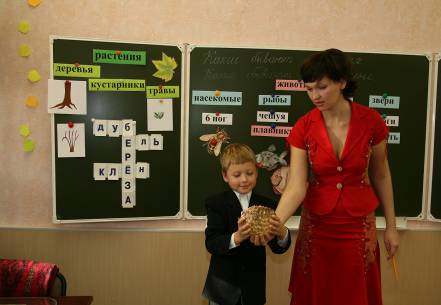 Соловей зяблик жаворонок  воробей-это… - Кто это? Что есть у птиц и нет у других  животных?  (вывешиваю)На доске картинки с изображением птиц , названия перепутаны. Расположи правильноКукушка дятел овсянка трясогузка(дети называют загадки об этих птицах.)                    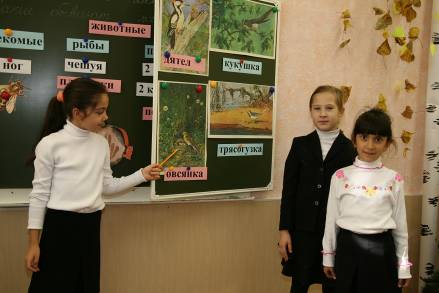    «Собери голубя»  (у детей на парте разрезанная картинка и несколько «деталей» других птиц, нужно собрать голубя)ЗВЕРИ  -Кого мы отнесем к зверям? Сколько ног у зверей? Чем покрыто тело? (вывешиваю)             « Узнай зверя по голове»  (рысь лиса)  Почему это звери?         Игра « ЧТО ИЗМЕНИЛОСЬ?» (вывешиваю картинки с животными, дети их называют, закрывают глаза, я убираю одну картинку, дети называют это животное)                       С.21№1 рабочая тетрадь -А какие животные у нас дома? Как с ними обращаться?ВИДЕО4.Итог урока.Вместе с мудрой совой мы вспомним, что сегодня узнали. (на перьях вопросы, отвечаем - перо приклеиваем к сове) -Какие группы растений вы знаете? -Перечисли группы животных? -Относится ли паук к насекомым?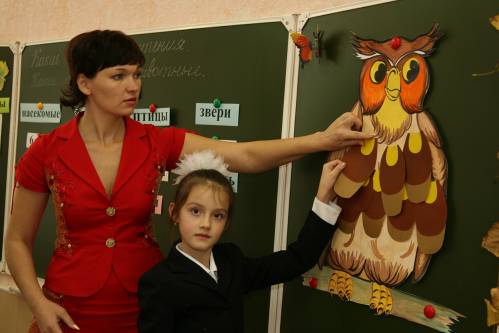 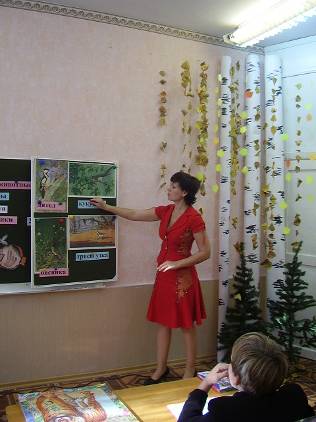 Телюватьева Наталья Владимировна17 октября 2007год